TRIVIS - Střední škola veřejnoprávní a Vyšší odborná škola prevence kriminality 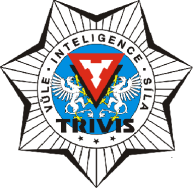 a krizového řízení Praha,s. r. o.Hovorčovická 1281/11 182 00  Praha 8 - Kobylisy OR  vedený Městským soudem v Praze, oddíl C, vložka 50353Telefon a fax: 283 911 561          E-mail : vos@trivis.cz                IČO 25 10 91 38Termíny zápočtů a zkoušek – Bc. Milan Kotouč, DiS.3.AVA a 3AV – Základy pyrotechniky9.5.20233 od 9:00-12:00hod – uč. 4C18.5.2023 od 12:00-15:00hod – uč. AJ VOS2CV – PP- pyrotechnická ochrana9.5.20233 od 9:00-12:00hod – uč. 4C18.5.2023 od 12:00-15:00hod – uč. AJ VOS1AV a 1KPK – PP- střelecká příprava  - bude upřesněno vyučujícím